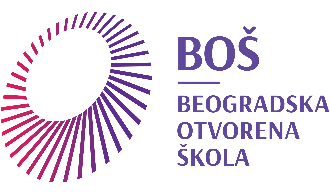 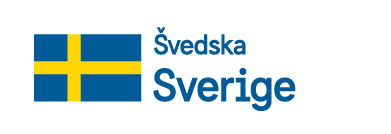 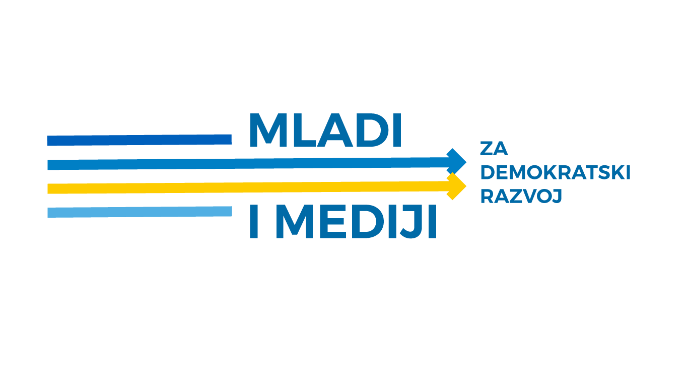 Aneks 2: IZJAVA NOSIOCA PROJEKTA U 2021/2022. GODINI(potpisuje i overava pečatom odgovorno lice podnosioca projekta)Izjava podnosioca projektne ideje dostavlja se u elektronskoj formi, u formatu PDF, kao zaseban dokument, zajedno sa popunjenim formularom za podnošenje projektne ideje (Concept Note) i izjavama partnera. U odgovarajućem delu izjave neophodno je uneti pun naziv podnosioca projektne ideje. Originalnu izjavu u štampanoj formi podnosilac projektne ideje dostavlja Beogradskoj otvorenoj školi neposredno pre potpisivanja ugovora.  Ja, dolepotpisani, odgovoran za projekat u ime podnosioca projektne ideje, potvrđujem sledeće: da su informacije iznete u prijavnom formularu tačne; da (pun naziv podnosioca projekta), (u daljem tekstu: podnosilac prijave) ispunjava  sve uslove iz Poziva za podnošenje projektnih ideja za 2021/2022. godinu u okviru programa finansijske podrške partnerstvima između medija i udruženja mladih ili udruženja za mlade, fondacija i zadužbina koje se bave pitanjima mladih;da podnosilac prijave nije u postupku likvidacije, stečajnom postupku ili pod privremenom zabranom obavljanja delatnosti; da podnosilac prijave, niti odgovorno lice u ime podnosioca prijave, u poslednje dve godine nije kažnjavano za prekršaj ili privredni prestup vezan za njegovu delatnost; da podnosilac prijave nema blokadu računa, poreske dugove ili dugove prema organizacijama socijalnog osiguranja; da će podnosilac prijave, na zahtev Beogradske otvorene škole, u roku od 7 radnih dana, dostaviti originalnu dokumentaciju koja potvrđuje informacije iznete u obrascu za pisanje projektnih ideja. Ime i prezimeFunkcija u organizaciji civilnog društva/medijuPotpis i pečatDatum i mesto